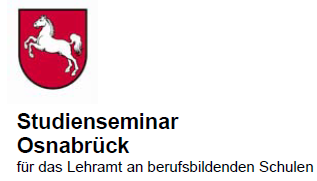 Protokoll über eine SeminarveranstaltungArt der Veranstaltung: 	Leitung: 			Protokollnummer:			Seminargruppe/n: 		Teilnehmende: 	Abwesend:			Protokollant/in:		Ort/Raum: 			Datum:			Zeit:				RelevanteKompetenzbereiche:(gem. Anlage zur APVO-Lehr) Thematische Schwerpunkte:Fachleiter/in						Protokollant/in